حضرات السادة والسيدات،تحية طيبة وبعد،ستُعقد الجمعية العالمية لتقييس الاتصالات (WTSA-24) في نيودلهي، الهند، من 15 إلى 24 أكتوبر 2024 وستقوم بتعيين رؤساء لجان دراسات قطاع تقييس الاتصالات والفريق الاستشاري لتقييس الاتصالات (TSAG) ولجنة التقييس المعنية بالمفردات (SCV) ونوابهم للفترة 2028-2025.وطبقاً للقرار 208 (المراجَع في بوخارست، 2022) لمؤتمر المندوبين المفوضين (PP) بشأن تعيين رؤساء الأفرقة الاستشارية ولجان الدراسات والأفرقة الأخرى التابعة للقطاعات ونوابهم، والمدة القصوى لولاياتهم (انظر الملحق 1 بهذه الرسالة المعممة)، تشجَّع الدول الأعضاء وأعضاء قطاع تقييس الاتصالات ولجان الدراسات المعنية والفريق الاستشاري لتقييس الاتصالات على مساعدة الجمعية على تعيين رؤساء هذه الأفرقة ونوابهم وذلك من خلال تسمية المرشحين المناسبين.ونود أن نلفت انتباهكم إلى ما يلي:1	نتائج الفريق الاستشاري لتقييس الاتصالاتبناءً على توافق الآراء الذي تم التوصل إليه خلال اجتماع الفريق الاستشاري لتقييس الاتصالات في يناير 2024، ينبغي النظر في النقاط التالية عند تسمية المرشحين:-	من المتوقع دمج لجنة الدراسات 9 ولجنة الدراسات 16 لقطاع تقييس الاتصالات.-	ينبغي أن يقتصر تعيين رؤساء لجان الدراسات والفريق الاستشاري لتقييس الاتصالات ولجنة التقييس المعنية بالمفردات على رئيس واحد من كل دولة عضو لتحقيق توازن إقليمي أفضل (ملاحظة: رأى اجتماع الفريق الاستشاري لتقييس الاتصالات أن هذا مبدأ توجيهي لن يحد من الترشيحات، بل سيكون بمثابة دليل مفيد في عمليات التعيين).2	التنسيق الإقليميوفقاً للقرار 208 (المراجَع في بوخارست، 2022) لمؤتمر المندوبين المفوضين الذي ينص على أن "تعيين نواب رؤساء الأفرقة الاستشارية للقطاعات ينبغي أن يقتصر على مرشحين اثنين ونواب رؤساء لجان الدراسات على اثنين أو ثلاثة مرشحين من كل منظمة إقليمية"، سأكون ممتناً للغاية إذا قامت المنظمات الإقليمية للاتصالات بالتنسيق من خلال عملياتها التحضيرية للجمعية العالمية لتقييس الاتصالات لعام 2024 لضمان الالتزام بشكل صارم بهذه الحدود قبل انعقاد الجمعية العالمية لتقييس الاتصالات لعام 2024 وذلك لتسهيل عملية التعيين خلال الجمعية.3	الموعد النهائي لتقديم الترشيحات والإجراءاتإذا رغبت إدارتكم/منظمتكم في اقتراح مرشح لمنصب رئيس أو نائب رئيس إحدى لجان دراسات قطاع تقييس الاتصالات، أو الفريق الاستشاري لتقييس الاتصالات أو لجنة التقييس المعنية بالمفردات، أو دعم رئيس أو نائب رئيس يشغل المنصب حالياً، سأكون ممتناً للغاية إذا قمتم بإفادتي قبل 14 يوليو 2024 ولكن في موعد لا يتجاوز 16 سبتمبر 2024، بالاسم والسيرة الذاتية التي تسلط الضوء على مؤهلات الشخص المعني. وبما أن جميع المناطق ستعقد اجتماعها التحضيري الأخير قرب نهاية أغسطس أو بداية سبتمبر 2024، فإن هذا الموعد ينبغي أن يمنح الإدارات/المنظمات الوقت الكافي لتنسيق مواقفها.وأود أن ألفت انتباهكم إلى إجراءات تعيين الرؤساء ونوابهم الواردة في القرار 208 (المراجَع في بوخارست، 2022) (انظر الملحق 1 بهذه الرسالة المعممة)، وكذلك الفقرة 2.3 من القرار 1 للجمعية العالمية لتقييس الاتصالات (المراجَع في جنيف، 2022) التي تنص على أن "تعيين الرؤساء ونواب الرؤساء يجب أن يستند إلى أحكام القرار 208 (دبي، 2018) لمؤتمر المندوبين المفوضين بشأن تعيين رؤساء الأفرقة الاستشارية ولجان الدراسات والأفرقة الأخرى التابعة للقطاعات ونوابهم".وينص الحكم رقم 242 من اتفاقية الاتحاد على أن: "تقوم [...] الجمعية العالمية لتقييس الاتصالات [...] بتعيين رئيس لكل لجنة دراسات ونائب واحد للرئيس أو أكثر. وتراعى بوجه خاص في تعيين الرؤساء ونواب الرؤساء معايير الكفاءة ومتطلبات التوزيع الجغرافي المنصف، وكذلك ضرورة تشجيع البلدان النامية على المشاركة على نحو أكثر فاعلية".4	تعميم مبدأ المساواة بين الجنسينأود أيضاً أن ألفت انتباهكم إلى القرار 70 (المراجَع في بوخارست، 2022) لمؤتمر المندوبين المفوضين بشأن "تعميم مبدأ المساواة بين الجنسين في الاتحاد وترويج المساواة بين الجنسين وتمكين النساء والفتيات من خلال الاتصالات/تكنولوجيا المعلومات والاتصالات" والقرار 55 (المراجَع في جنيف، 2022) للجمعية العالمية لتقييس الاتصالات بشأن "تعميم منظور المساواة بين الجنسين في أنشطة قطاع تقييس الاتصالات (ITU-T) في الاتحاد" حيث تُدعى فيهما الدول الأعضاء وأعضاء القطاعات إلى دعم إشراك النساء في أنشطة التقييس من خلال تقديم ترشيحات لشغل مناصب الرؤساء ونواب الرؤساء.5	مشاركة الشباببالإضافة إلى ذلك، يرجى النظر في القرار 198 (المراجَع في بوخارست، 2022) لمؤتمر المندوبين المفوضين بشأن "تمكين الشباب من خلال الاتصالات/تكنولوجيا المعلومات والاتصالات" الذي يدعو الدول الأعضاء إلى تعزيز مشاركة الشباب في عمليات صنع القرارات المتعلقة بقطاع تكنولوجيا المعلومات والاتصالات.6	اعتبارات إضافيةواستناداً إلى التجربة، أود إطلاعكم على الاعتبارات الإضافية التالية:–	منصب رئيس لجنة الدراسات أو نائب رئيسها ليس منصباً فخرياً؛–	ينبغي للمرشَّحين و/أو إداراتهم التي ترشحهم ضمان الالتزام بالوقت والموارد للوفاء بالمهام الملقاة على عاتق الرؤساء ونوابهم؛–	يرجى من الإدارات اقتراح أقل عدد ممكن من المرشحين، لا سيما لمناصب الرؤساء، وينبغي لها عدم اقتراح مرشحين لنواب رئيس لجنة دراسات تكون قد اقترحت لها مرشحاً لمنصب الرئيس. والمرشح الذي لا يعيّن رئيساً لا يصبح مؤهلاً تلقائياً لمنصب نائب الرئيس؛–	لن ينظر خلال عملية التعيين إلا إلى المرشحين المعلن عنهم مسبقاً.وقبل انعقاد الجمعية العالمية المقبلة لتقييس الاتصالات، سيكون بعض الرؤساء ونواب الرؤساء الحاليين للجان الدراسات والفريق الاستشاري لتقييس الاتصالات قد أتموا ولايتين ولن يكون لهم الحق في أن يعاد انتخابهم لنفس المنصب (يرجى الاطلاع على الملحق 2 بهذه الرسالة المعمّمة).علاوةً على ذلك، أود إبلاغكم بأن اجتماعاً تدريبياً على القيادة سيُعقد مع الرؤساء ونواب الرؤساء المنتخبين حديثاً في نيودلهي في 25 أكتوبر 2024، أي في اليوم التالي للجلسة العامة الختامية للجمعية العالمية لتقييس الاتصالات لعام 2024. أتطلع إلى تلقي ترشيحاتكم المقترحة بحلول 14 يوليو 2024 ولكن في موعد لا يتجاوز 16 سبتمبر 2024 والالتقاء بكم جميعاً في الجمعية العالمية لتقييس الاتصالات لعام 2024 في نيودلهي، الهند.وتفضلوا بقبول فائق التقدير والاحترام.(توقيع)سيزو أونوي
مدير مكتب تقييس الاتصالاتالملحقات: 2الملحق 1
(بالرسالة المعممة 176 لمكتب تقييس الاتصالات)القـرار 208 (المراجَع في بوخارست، 2022)تعيين رؤساء الأفرقة الاستشارية ولجان الدراسات والأفرقة الأخرى
التابعة للقطاعات ونوابهم، والمدة القصوى لولاياتهمإن مؤتمر المندوبين المفوضين للاتحاد الدولي للاتصالات (بوخارست، 2022)،إذ يذكِّر أ )	بالقرار 70 (المراجَع في بوخارست، 2022) لهذا المؤتمر، بشأن تعميم منظور المساواة بين الجنسين في الاتحاد وتعزيز المساواة بين الجنسين وتمكين النساء والفتيات من خلال الاتصالات/تكنولوجيا المعلومات والاتصالات؛ب )	بالقرار 1386 الصادر عن مجلس الاتحاد في دورته لعام 2017، بشأن لجنة تنسيق المصطلحات في الاتحاد (ITU CCT)،وإذ يضع في اعتباره أ )	أن على جمعية الاتصالات الراديوية (RA) والجمعية العالمية لتقييس الاتصالات (WTSA) والمؤتمر العالمي لتنمية الاتصالات (WTDC)، وفقاً للرقم 242 من اتفاقية الاتحاد، تعيين رئيس لكل لجنة دراسات ونائب واحد له أو أكثر، مع مراعاة معيار الكفاءة والتوزيع الجغرافي المنصف وضرورة تشجيع البلدان النامية على المشاركة بكفاءة أكبر؛ب)	أن على الجمعية المعنية أو المؤتمر المعني، وفقاً للرقم 243 من الاتفاقية، تعيين العدد الإضافي الذي يُعتبر لازماً من نواب الرئيس إذا استدعى عبء العمل في أي من لجان الدراسات ذلك؛ج)	أن الرقم 244 من الاتفاقية ينص على إجراء يُجيز للجنة الدراسات انتخاب رئيس لها في الفترة الفاصلة بين انعقاد جمعيتين أو مؤتمرين إذا تعذّر على رئيسها أداء واجباته في تلك الفترة؛د )	أن إجراءات ومؤهلات تعيين رؤساء الأفرقة الاستشارية للقطاعات ونوابهم ينبغي أن تسير على نهج إجراءات ومؤهلات تعيين رؤساء لجان الدراسات ونوابهم؛هـ )	أن للخبرة المتعلقة بالعمل في الاتحاد، بصفة عامة، وفي القطاع المعني، بصفة خاصة، قيمة بالغة فيما يتعلق بتعيين رؤساء الأفرقة الاستشارية ونوابهم؛و )	أن الأقسام ذات الصلة من القرار 1 لكل قطاع بشأن أساليب عمل القطاع المعني تحتوي على إجراءات ومبادئ توجيهية بشأن تعيين رؤساء الأفرقة الاستشارية ولجان الدراسات والأفرقة الأخرى التابعة للقطاعات ونوابهم في الجمعية أو المؤتمر،وإذ يدرك أ )	الحاجة إلى السعي إلى التمثيل المناسب وتشجيعه بالنسبة إلى الرؤساء ونواب الرؤساء من البلدان النامية؛ب)	ضرورة تشجيع المشاركة الفعّالة لجميع نواب الرؤساء في أعمال أفرقتهم الاستشارية ولجان دراساتهم، من خلال تحديد أدوار محددة لكل من نواب الرؤساء المنتخبين لتحسين توزيع عبء إدارة اجتماعات الاتحاد،وإذ يدرك كذلك أ )	أنه ينبغي للأفرقة الاستشارية ولجان الدراسات والأفرقة الأخرى التابعة للقطاعات، ألا تعين سوى العدد اللازم من نواب الرئيس الذي يعتبر ضرورياً لإدارة الفريق المعني وتسيير عمله بكفاءة وفعالية؛ب)	أنه ينبغي اتخاذ الخطوات اللازمة لتوفير شيء من الاستمرارية بين الرؤساء ونواب الرؤساء؛ج)	فوائد تحديد مدة قصوى للولاية من أجل ضمان قدر معقول من الاستقرار اللازم للنهوض بالعمل، من ناحية، وإتاحة التجديد عن طريق مرشحين لديهم تصورات ورؤى جديدة، من الناحية الأخرى؛د )	أهمية دمج منظور المساواة بين الجنسين بفعالية ضمن سياسات جميع قطاعات الاتحاد،وإذ يأخذ في الحسبان أ )	أن تحديد المدة الزمنية القصوى للولاية بمدتين بالنسبة إلى رؤساء الأفرقة الاستشارية ولجان الدراسات والأفرقة الأخرى التابعة للقطاعات ونوابهم يتيح قدراً معقولاً من الاستقرار، كما يتيح في الوقت ذاته الفرصة لأفراد آخرين لتولي هذه المهام؛ب)	أن فريق الإدارة للفريق الاستشاري للقطاع وأي لجنة دراسات للقطاع ينبغي أن يشمل على الأقل الرئيس ونواب الرئيس ورؤساء الأفرقة الفرعية؛ج)	مزايا ترشيح مرشحَيْن كحد أقصى بتوافق الآراء لكل منظمة إقليمية لمنصب نائب رئيس الفريق الاستشاري؛د )	قيمة الخبرة السابقة للمرشح، على الأقل في منصب رئيس أو نائب رئيس فرقة عمل أو مقرِّر أو نائب مقرِّر أو مقرِّر مساعد أو محرر في لجان الدراسات المعنية،يقرر1	أن رؤساء الأفرقة الاستشارية ولجان الدراسات والأفرقة الأخرى التابعة للقطاعات ونوابهم (بما يشمل، قدر الإمكان عملياً، الاجتماع التحضيري للمؤتمر (CPM) ولجنة تنسيق المفردات (CCV) في قطاع الاتصالات الراديوية (ITU–R)4 ولجنة تقييس المفردات (SCV) في قطاع تقييس الاتصالات (ITU–T) ) يجب تعيينهم طبقاً للإجراءات المبينة في الملحق 1 والمؤهلات المبينة في الملحق 2 والمبادئ التوجيهية الواردة في الملحق 3 بهذا القرار والفقرة 2 من "يقرر" في القرار 58 (المراجَع في بوسان، 2014)؛2	أن المرشحين لمناصب رؤساء الأفرقة الاستشارية ولجان الدراسات والأفرقة الأخرى التابعة للقطاعات ونوابهم ينبغي تحديدهم مع مراعاة أن الجمعية المعنية أو المؤتمر المعني سيعيّن لكل فريق استشاري ولجنة دراسات وفريق آخر تابع للقطاع الرئيس والعدد الذي يُعدّ لازماً فقط من نواب الرئيس لإدارة الفريق المعني وتسيير عمله بكفاءة وفعالية تطبيقاً للمبادئ التوجيهية الواردة في الملحق 3؛3	أن الترشيحات لمناصب رؤساء الأفرقة الاستشارية ولجان الدراسات والأفرقة الأخرى التابعة للقطاعات ونوابهم ينبغي أن ترفق بها معلومات السيرة الذاتية لكل مرشح لإلقاء الضوء على مؤهلات الأفراد المقترحين، مع مراعاة استمرارية المشاركة في الفريق الاستشاري أو لجنة الدراسات أو فريق آخر تابع للقطاع؛ وأن مدير المكتب المعني عليه أن يصدر تعميماً بهذه المعلومات يوزع على رؤساء الوفود الحاضرين في الجمعية أو المؤتمر؛4	ألا تتجاوز مدة ولاية الرؤساء ونوابهم مدتين بين جمعيتين متتاليتين أو مؤتمرين متتاليين؛5	أن مدة الولاية في أحد التعيينات (كنائب رئيس مثلاً) لا تُحسب ضمن مدة الولاية في تعيين آخر (رئيس مثلاً) وأنه ينبغي اتخاذ خطوات لتحقيق نوع من الاستمرارية بين الرؤساء ونوابهم؛6	ألا تُحسب في مدة الولاية مدة خدمة رئيس أو نائب رئيس انتُخب في الفترة الفاصلة بين جمعيتين أو مؤتمرين بموجب الرقم 244 من الاتفاقية؛7	أن تحاط الأفرقة الاستشارية أو لجان الدراسات أو أي فريق آخر لدى القطاعات علماً بعدم حضور الرؤساء ونوابهم اجتماعات أفرقتهم المعنية، وإثارة الأمر، من خلال مدير المكتب المعني، مع الأعضاء المعنيين سعياً إلى تشجيع وتيسير المشاركة في هذه الأدوار،يقرر كذلك1	أن نواب رؤساء الأفرقة الاستشارية ولجان الدراسات التابعة للقطاعات ينبغي تشجيعهم على الاضطلاع بدور قيادي في الأنشطة لضمان توزيع منصف للمهام وزيادة مشاركة نواب الرؤساء في الإدارة وفي أعمال الأفرقة الاستشارية ولجان الدراسات، كرؤساء ونواب رؤساء لفرق العمل ومقررين معنيين بمسائل الدراسة؛2	ألا يعيَّن أكثر من مرشحين اثنين لمناصب نواب الأفرقة الاستشارية التابعة للقطاعات، ومن مرشحين اثنين أو ثلاثة مرشحين من كل منظمة إقليمية لمناصب رؤساء لجان الدراسات مع مراعاة القرار 70 (المراجَع في بوخارست، 2022) والفقرة 2 من "يقرر" في القرار 58 (المراجَع في بوسان، 2014) والحاجة إلى تشجيع مشاركة البلدان النامية، لضمان التوزيع الجغرافي المنصف بين مناطق الاتحاد بحيث يُكفل لكل منطقة أن يمثلها ما لا يزيد عن ثلاثة مرشحين من ذوي الكفاءات والمؤهلات؛3	أنه ينبغي تشجيع تعيين المرشحين من البلدان التي لا تشغل أي منصب رئيس أو نائب رئيس؛4	أنه لا يجوز لفرد واحد أن يَشغل أكثر من منصب واحد كنائب رئيس في هذه الأفرقة في القطاع الواحد، ولا يجوز لأي فرد أن يشغل مثل هذا المنصب في أكثر من قطاع إلا في حالات استثنائية؛5	أنه ينبغي تشجيع كل منظمة إقليمية تابعة للاتحاد تحضر اجتماعات جمعية الاتصالات الراديوية والجمعية العالمية لتقييس الاتصالات والمؤتمر العالمي لتنمية الاتصالات، عندما تخصص المناصب لفرادى المهنيين ذوي الخبرة، على أن تراعي تماماً مبدأ التوزيع الجغرافي المنصف فيما بين المنظمات الإقليمية التابعة للاتحاد والحاجة إلى تشجيع البلدان النامية على المشاركة على نحو أكثر فعالية؛6	أنه يجوز تطبيق المبادئ التوجيهية المذكورة أعلاه، قدر المستطاع عملياً، على الاجتماع التحضيري للمؤتمر في قطاع الاتصالات الراديوية،يكلف مجلس الاتحادبمواصلة مناقشة مدى فعالية معايير الاختيار/التعيين وأعباء الأعمال التي يضطلع بها جميع الرؤساء ونوابهم في إطار إدارة لجان الدراسات والأفرقة الاستشارية والأفرقة الأخرى، ورفع تقرير بذلك إلى مؤتمر المندوبين المفوضين،يكلف مديري المكاتببتقديم تقارير إلى الجمعيات أو المؤتمرات المعنية بشأن مشاركة رؤساء ونواب رؤساء الأفرقة الاستشارية ولجان الدراسات وسائر الأفرقة التابعة للقطاعات في اجتماعات هذه الأفرقة واللجان، التي عُقدت في فترة الدراسة السابقة،يدعو الدول الأعضاء وأعضاء القطاعات إلى1	دعم مرشحيهم الناجحين لهذه المناصب في الأفرقة الاستشارية ولجان الدراسات والأفرقة الأخرى التابعة للقطاعات، ودعم وتسهيل قيامهم بمهامهم خلال مدة توليهم هذه المناصب؛2	اتخاذ التدابير المناسبة فيما يتعلق برؤساء/نواب رؤساء الأفرقة الاستشارية للقطاعات، ولجان الدراسات والأفرقة الأخرى التي ترشحوا لها، في حالة تخلفهم عن حضور اجتماعين على التوالي؛3	تشجيع ترشيح النساء لمناصب الرؤساء ونواب الرؤساء في الأفرقة الاستشارية ولجان الدراسات والأفرقة الأخرى التابعة للقطاعات.الملحق 1 بالقرار 208 (المراجَع في بوخارست، 2022)إجراء تعيين رؤساء الأفرقة الاستشارية ولجان الدراسات
والأفرقة الأخرى التابعة للقطاعات ونوابهم1	عموماً، تكون مناصب الرؤساء ونواب الرؤساء الواجب شغلها معروفة قبل انعقاد الجمعية أو المؤتمر. أ )	لمساعدة الجمعية أو المؤتمر في تعيين الرؤساء/نواب الرؤساء، تُشجع الدول الأعضاء وأعضاء القطاع المعني على إبلاغ مدير المكتب بالمرشحين المناسبين ويفضل أن يتم ذلك قبل افتتاح الجمعية أو المؤتمر بمدة ثلاثة أشهر، على ألا تقل هذه المدة عن أسبوعين.ب)	وعند تحديد المرشحين المناسبين، ينبغي لأعضاء القطاع إجراء مشاورات مسبقة مع الإدارة/الدولة العضو المعنية، تفادياً لأي عدم اتفاق محتمل بخصوص هذا الترشيح.ج)	واستناداً إلى المقترحات الواردة، يعمم مدير المكتب قائمة المرشحين على الدول الأعضاء وأعضاء القطاع. وينبغي أن يُرفق بقائمة المرشحين بيان بمؤهلات كل مرشح كما هو مبين في الملحق 2 بهذا القرار.د )	واستناداً إلى هذه الوثيقة وما يرِد من تعليقات في هذا الخصوص، ينبغي دعوة رؤساء الوفود، في وقت مناسب أثناء الجمعية أو المؤتمر، إلى إعداد قائمة موحدة بمن يسمونهم كرؤساء ونواب رؤساء للأفرقة الاستشارية ولجان الدراسات والأفرقة الأخرى التابعة للقطاعات، بالتشاور مع مدير المكتب، لتقديمها في وثيقة إلى الجمعية أو المؤتمر للموافقة النهائية عليها.ﻫ )	وينبغي مراعاة ما يلي عند وضع القائمة الموحدة: في حالة وجود مرشحين اثنين أو أكثر بكفاءة متساوية لوظيفة رئيس واحدة، ينبغي تفضيل المرشحين من الدول الأعضاء وأعضاء القطاع التي لها أو الذين لهم أقل عدد من الرؤساء المعينين للأفرقة الاستشارية ولجان الدراسات التابعة للقطاعات وممثلي البلدان النامية.2	والأوضاع التي لا يمكن النظر فيها في الإطار المذكور أعلاه، يتم التعامل معها على أساس كل حالة على حدة في الجمعية أو المؤتمر. فإذا كانت النية تتجه مثلاً إلى دمج لجنتين دراسيتين قائمتين من لجان الدراسات، يمكن النظر في المقترحات الخاصة بلجنتي الدراسات المعنيتين. ولذلك، يمكن تطبيق الإجراءات المبينة في الفقرة 1.3	ومع ذلك، إذا قررت الجمعية أو قرر المؤتمر إنشاء لجنة دراسات جديدة تماماً، يكون من اللازم إجراء مناقشات في الجمعية أو المؤتمر وكذلك إجراء التعيينات.4	وينبغي تطبيق هذه الإجراءات في التعيينات التي يقررها أي فريق استشاري بموجب السلطة المفوضة إليه من الجمعية المعنية أو المؤتمر المعني.5	وتُشغل مناصب الرؤساء ونوابهم التي تصبح شاغرة في الفترات الواقعة بين جمعيتين أو مؤتمرين طبقاً لما جاء في الرقم 244 من اتفاقية الاتحاد.الملحق 2 بالقرار 208 (المراجَع في بوخارست، 2022)مؤهلات الرؤساء ونوابهم1	ينص الرقم 242 من اتفاقية الاتحاد على ما يلي:"... وتراعى، بوجه خاص، في تعيين الرؤساء ونواب الرؤساء معايير الكفاءة ومتطلبات التوزيع الجغرافي المنصف، وكذلك ضرورة تشجيع البلدان النامية على المشاركة على نحو أكثر فعالية."ومع إيلاء الاعتبار الأول للمؤهلات المذكورة أدناه، ينبغي وجود تمثيل ملائم بين الرؤساء ونواب الرؤساء للبلدان النامية شاملةً أقل البلدان نمواً والدول الجزرية الصغيرة النامية والبلدان النامية غير الساحلية والبلدان التي تمر اقتصاداتها بمرحلة انتقالية.2	وفيما يتعلق بالكفاءة، تبدو المؤهلات التالية، في جملة أمور، ذات أهمية قصوى عند تعيين الرؤساء ونوابهم: أ )	المعرفة والخبرة المهنية ذات الصلة؛ب)	المشاركة المتواصلة في لجنة الدراسات المعنية، أو في أنشطة الاتحاد بصفة عامة والقطاع المعني بصفة خاصة بالنسبة إلى رؤساء الأفرقة الاستشارية التابعة للقطاعات ونوابهم؛ج)	المهارات الإدارية؛د )	التواجد لتولي الواجبات وأدائها دون تأخير إلى حين انعقاد الجمعية التالية أو المؤتمر التالي؛ﻫ )	المعرفة بالأنشطة المتعلقة بمهمة القطاع.3	وينبغي أن تتضمن معلومات السيرة الذاتية التي يعممها مدير المكتب إشارة خاصة إلى المؤهلات آنفة الذكر.الملحق 3 بالقرار 208 (المراجَع في بوخارست، 2022)مبادئ توجيهية بشأن تعيين العدد الأمثل من نواب رؤساء الأفرقة الاستشارية 
ولجان الدراسات والأفرقة الأخرى التابعة للقطاعات1	عملاً بالرقم 242 من اتفاقية الاتحاد، ينبغي أن يُراعى قدر الإمكان عملياً متطلبات الكفاءة والتوزيع الجغرافي المنصف والحاجة إلى تشجيع البلدان النامية على مشاركة أكثر فعالية من البلدان النامية.2	وينبغي، قدر الإمكان، عند تعيين أو اختيار فريق الإدارة، ومع مراعاة ضرورة توفر الكفاءة المثبتة، استخدام الموارد البشرية لأكبر عدد ممكن من الدول الأعضاء وأعضاء القطاعات، مع الإقرار في نفس الوقت بضرورة تعيين العدد اللازم فقط من نواب الرؤساء من أجل إدارة لجان الدراسات وتسيير عملها بكفاءة وفعالية، اتساقاً مع الهيكل وبرنامج العمل المتوقعين.3	وينبغي أن تكون أعباء العمل عاملاً في تحديد العدد المناسب من نواب الرؤساء لضمان إدارة الأعمال المتعلقة بجميع جوانب اختصاصات الأفرقة الاستشارية ولجان الدراسات والأفرقة الأخرى التابعة للقطاعات بشكل كامل. وتوزَّع المهام بين نواب الرؤساء في إطار كل لجنة دراسات وفريق استشاري، وسيكون من الممكن تعديل هذا التوزيع وفقاً لمتطلبات العمل.4	وينبغي أن يكون مجموع عدد نواب الرؤساء الذين تقترحهم أي إدارة معقولاً بما يراعي مبدأ التوزيع الجغرافي المنصف للمناصب فيما بين الدول الأعضاء المعنية.5	وينبغي أن يُراعى التمثيل الإقليمي في الأفرقة الاستشارية ولجان الدراسات التابعة للقطاعات الثلاثة، بحيث لا يشغل فرد واحد أكثر من منصب واحد كنائب رئيس في هذه الأفرقة في أي قطاع من القطاعات، ولا يجوز لأي فرد أن يشغل مثل هذا المنصب في أكثر من قطاع إلا في حالات استثنائية، وفقاً للفقرة 5 من "يقرر كذلك" من القرار 208 (المراجَع في بوخارست، 2022).6	 فيما يتعلق بإعادة انتخاب نواب الرؤساء، ينبغي عموماً تفادي اختيار مرشحين تخلفوا عن المشاركة في نصف الاجتماعات على الأقل خلال فترة الدراسة السابقة، مع مراعاة الظروف السائدة.المحلق 2
(بالرسالة المعممة 176 لمكتب تقييس الاتصالات)رؤساء لجان دراسات قطاع تقييس الاتصالات ونوابهم ورئيس الفريق الاستشاري ونوابه،
وما إذا كانوا قد بلغوا الحد الأقصى لولايتهم في الجمعية العالمية لتقييس الاتصالات لعام 2024هذا الجدول هو تحديث (في 26 يناير 2024) للمساهمة C44 للجمعية العالمية لتقييس الاتصالات لعام 2020 (WTSA-20) "تعيين الرؤساء ونواب الرؤساء في مكتب تقييس الاتصالات (للفترة 2022-2024)". وقد عُرض في الوثيقة TSAG-TD482. وجدير بالذكر أن التعيينات التي تتم في منتصف فترة الدراسة لا تُحتسب ضمن مدة شغل المنصب. *	عُين في اجتماع الفريق الاستشاري لتقييس الاتصالات الذي عُقد في جنيف، 26-22 يناير 2024.*	استقال من منصب نائب رئيس لجنة الدراسات 3 بعد تعيينه في اجتماع الفريق الاستشاري لتقييس الاتصالات الذي عُقد في جنيف في الفترة 22-26 يناير 2024 وفقاً للفقرة 4 من "يقرر كذلك" من القرار 208 لمؤتمر المندوبين المفوضين.*	عُينت في اجتماع لجنة الدراسات 16 الذي عُقد في جنيف، 19-28 مارس 2019.*	عُين في اجتماع لجنة الدراسات 17 الذي عُقد في جنيف، 21 فبراير – 3 مارس 2023. **	عُين في اجتماع لجنة الدراسات 17 الذي عُقد في جنيف، 23 أغسطس – 2 سبتمبر 2022. ***	لم يُطرح بديل. *	عُين في اجتماع لجنة الدراسات 20 الذي عُقد في جنيف، 4-15 سبتمبر 2017.*	عُينت في اجتماع الفريق الاستشاري لتقييس الاتصالات الذي عُقد في جنيف، 4-1 مايو 2017.ـــــــــــــــــــــــــــــــــــــــــــــــــــــــــــــــــــــــــــــــــــــــــــــــــ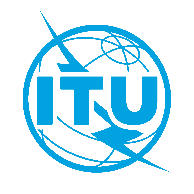 الاتحـاد الدولـي للاتصـالاتمكتب تقييس الاتصالاتجنيف، 12 فبراير 2024المرجع:TSB Circular 176
DIRإلى:-	إدارات الدول الأعضاء في الاتحاد؛-	أعضاء قطاع تقييس الاتصالات بالاتحاد؛-	المنظمات الإقليمية للاتصالاتالهاتف:+41 22 730 5852إلى:-	إدارات الدول الأعضاء في الاتحاد؛-	أعضاء قطاع تقييس الاتصالات بالاتحاد؛-	المنظمات الإقليمية للاتصالاتالفاكس:+41 22 730 5853إلى:-	إدارات الدول الأعضاء في الاتحاد؛-	أعضاء قطاع تقييس الاتصالات بالاتحاد؛-	المنظمات الإقليمية للاتصالاتالبريد الإلكتروني:tsbdir@itu.intنسخة إلى:-	رؤساء لجان دراسات قطاع تقييس الاتصالات والفريق الاستشاري لتقييس الاتصالات ولجنة التقييس المعنية بالمفردات ونوابهم؛-	مدير مكتب تنمية الاتصالات؛-	مدير مكتب الاتصالات الراديوية؛-	المديرين الإقليميين للمكاتب الإقليمية للاتحادالموضوع:تسمية مرشحين لمناصب رؤساء لجان دراسات قطاع تقييس الاتصالات والفريق الاستشاري لتقييس الاتصالات (TSAG) ولجنة التقييس المعنية بالمفردات (SCV) ونوابهم للفترة 2028-2025تسمية مرشحين لمناصب رؤساء لجان دراسات قطاع تقييس الاتصالات والفريق الاستشاري لتقييس الاتصالات (TSAG) ولجنة التقييس المعنية بالمفردات (SCV) ونوابهم للفترة 2028-2025الفريقالاسمالاسمالشركة (البلد)عدد مرات شَغل المنصبالمنطقةTSAGالرئيس: 
السيد AbdurahmanAL HASSANالمملكة العربية السعودية1الدول العربيةالسيدة MihoNAGANUMAشركة NEC، اليابان1جماعة آسيا والمحيط الهادئ للاتصالاتالسيدة FangLIجمهورية الصين الشعبية1جماعة آسيا والمحيط الهادئ للاتصالاتالسيد Guy-MichelKOUAKOUكوت ديفوار1الاتحاد الإفريقي للاتصالاتالسيد Isaacالسيد SamuelBOATENGAGYEKUMغاناغانا1*0الاتحاد الإفريقي للاتصالاتالاتحاد الإفريقي للاتصالاتالسيد Tobiasالسيد MihailKAUFMANNIONألمانيارومانيا1*0المؤتمر الأوروبي لإدارات البريد والاتصالاتالمؤتمر الأوروبي لإدارات البريد والاتصالاتالسيد OlivierDUBUISSONفرنسا1المؤتمر الأوروبي لإدارات البريد والاتصالاتالسيدة GaëlleMARTIN-COCHERشركة InterDigital Canada، كندا1لجنة البلدان الأمريكية للاتصالاتالسيد Víctor ManuelMARTÍNEZ VANEGASالمكسيك2لجنة البلدان الأمريكية للاتصالاتالسيد UlugbekAZIMOVجمهورية أوزبكستان1كومنولث الدول المستقلةالسيد KhalidAL-HMOUDالأردن1الدول العربيةالفريقالاسمالاسمالشركة (البلد)عدد مرات شغل المنصبالمنطقةSG2الرئيس:
السيد Philip MarkRUSHTONالمملكة المتحدة2المؤتمر الأوروبي لإدارات البريد والاتصالاتالسيد Vijay KumarROYالهند1جماعة آسيا والمحيط الهادئ للاتصالاتالسيدة YanchuanWANGجمهورية الصين الشعبية2جماعة آسيا والمحيط الهادئ للاتصالاتالسيد In SeopLEEجمهورية كوريا1جماعة آسيا والمحيط الهادئ للاتصالاتالسيد HossamABD EL MAOULA SAKARمصر2الدول العربيةالسيد RashidAL MAMMARIالإمارات العربية المتحدة1الدول العربيةالسيد Yaw BoamahBAAFIغانا1الاتحاد الإفريقي للاتصالاتالسيد RamazanYILMAZتركيا2المؤتمر الأوروبي لإدارات البريد والاتصالاتالسيد PhilippeFOUQUARTفرنسا2المؤتمر الأوروبي لإدارات البريد والاتصالاتالسيد FernandoHERNÁNDEZ Sánchezأوروغواي1لجنة البلدان الأمريكية للاتصالات الفريقالاسمالاسمالشركة (البلد)عدد مرات شغل المنصبالمنطقةSG3الرئيس:
السيد AhmedSAIDمصر1الدول العربيةالسيد Shailendra KumarMISHRAالهند1جماعة آسيا والمحيط الهادئ للاتصالاتالسيد HuiCHENجمهورية الصين الشعبية1جماعة آسيا والمحيط الهادئ للاتصالاتالسيدة ErikoHONDOشركة KDDI، اليابان1جماعة آسيا والمحيط الهادئ للاتصالاتالسيد Omar AliALNEMERالإمارات العربية المتحدة1الدول العربيةالسيد ZuhairAL-ZUHAIRالكويت1الدول العربيةالسيدة KarimaMAHMOUDIتونس2الدول العربيةالسيدة AminataTHIAM DRAMEالسنغال2الاتحاد الإفريقي للاتصالاتالسيد FrederickASUMANUغانا1الاتحاد الإفريقي للاتصالاتالسيدة MartheUWAMARIYAرواندا1الاتحاد الإفريقي للاتصالاتالسيد MihailION*رومانيا1المؤتمر الأوروبي لإدارات البريد والاتصالاتالسيدة Liliana NoraBEINالأرجنتين2لجنة البلدان الأمريكية للاتصالات السيدة EnaDEKANICالولايات المتحدة1لجنة البلدان الأمريكية للاتصالات الفريقالاسمالاسمالشركة (البلد)عدد مرات شغل المنصبالمنطقةSG5الرئيس:
السيد DominiqueWÜRGESفرنسا1المؤتمر الأوروبي لإدارات البريد والاتصالاتالسيدة ShuguangQIجمهورية الصين الشعبية1جماعة آسيا والمحيط الهادئ للاتصالاتالسيد Byung ChanKIMجمهورية كوريا1جماعة آسيا والمحيط الهادئ للاتصالاتالسيد KazuhiroTAKAYAشركة NTT، اليابان2جماعة آسيا والمحيط الهادئ للاتصالاتالسيدة NevineTEWFIKمصر2الدول العربيةالسيد Vincent UrbainNAMRONAجمهورية إفريقيا الوسطى2الاتحاد الإفريقي للاتصالاتالسيد Jean-ManuelCANETفرنسا2المؤتمر الأوروبي لإدارات البريد والاتصالاتالسيد BeniaminoGORINIشركة Nokia (فنلندا)1المؤتمر الأوروبي لإدارات البريد والاتصالاتالسيد PedroBRISSONالأرجنتين1لجنة البلدان الأمريكية للاتصالات السيد SaidiahrolSAIDIAKBAROVجمهورية أوزبكستان1كومنولث الدول المستقلةالفريقالاسمالاسمالشركة (البلد)عدد مرات شغل المنصبالمنطقةSG9الرئيس:
السيد SatoshiMIYAJIشركة KDDI، اليابان2جماعة آسيا والمحيط الهادئ للاتصالاتالسيد Tae KyoonKIMجمهورية كوريا2جماعة آسيا والمحيط الهادئ للاتصالاتالسيد PradiptaBISWASالهند1جماعة آسيا والمحيط الهادئ للاتصالاتالسيد ZhifanSHENGجمهورية الصين الشعبية2جماعة آسيا والمحيط الهادئ للاتصالاتالسيد BlaiseCORSAIRE MAMADOUجمهورية إفريقيا الوسطى2الاتحاد الإفريقي للاتصالاتالفريقالاسمالاسمالشركة (البلد)عدد مرات شغل المنصبالمنطقةSG11الرئيس:
السيد Ritu RanjanMITTARالهند1جماعة آسيا والمحيط الهادئ للاتصالاتالسيد NamseokKOجمهورية كوريا1جماعة آسيا والمحيط الهادئ للاتصالاتالسيدة XiaojieZHUجمهورية الصين الشعبية2جماعة آسيا والمحيط الهادئ للاتصالاتالسيدة ArezuOROJLUجمهورية إيران الإسلامية1جماعة آسيا والمحيط الهادئ للاتصالاتالسيد KarimLOUKILتونس2الدول العربيةالسيد Ibrahim Abdalah MohamedBALAالسودان1الدول العربيةالسيد Kofi NtimYEBOAH-KORDIEHغانا1الاتحاد الإفريقي للاتصالاتالسيد UweBAEDERمجموعةRohde & Schwarz GmbH & Co. 1المؤتمر الأوروبي لإدارات البريد والاتصالاتالسيد Juan MatíasCATTANEOالأرجنتين1لجنة البلدان الأمريكية للاتصالاتالسيد João Alexandre MoncaioZANONالبرازيل2لجنة البلدان الأمريكية للاتصالاتالفريقالاسمالاسمالشركة (البلد)عدد مرات شغل المنصبالمنطقةSG12الرئيسة:
السيدة TaniaVILLA TRAPALAالمكسيك1لجنة البلدان الأمريكية للاتصالاتالسيدة LeiYANGجمهورية الصين الشعبية1جماعة آسيا والمحيط الهادئ للاتصالاتالسيد Seong-HoJEONGجمهورية كوريا2جماعة آسيا والمحيط الهادئ للاتصالاتالسيد KazuhisaYAMAGISHIشركة NTT، اليابان1جماعة آسيا والمحيط الهادئ للاتصالاتالسيد ZeidALKADIالأردن2الدول العربيةالسيد AmmarABDALLAHالسودان1الدول العربيةالسيد AbdulrahmanAL-DHBIBANالمملكة العربية السعودية1الدول العربيةالسيد CollinsMBULOزامبيا1الاتحاد الإفريقي للاتصالاتالسيدة YvonneUMUTONIرواندا2الاتحاد الإفريقي للاتصالاتالسيد EdoyemiOGOHنيجيريا2الاتحاد الإفريقي للاتصالاتالسيد MehmetÖZDEMتركيا2المؤتمر الأوروبي لإدارات البريد والاتصالاتالسيد Sergio DanielD’UVAالأرجنتين1لجنة البلدان الأمريكية للاتصالاتالفريقالاسمالاسمالشركة (البلد)عدد مرات شغل المنصبالمنطقةSG13الرئيس:
السيد KazunoriTANIKAWAاليابان1جماعة آسيا والمحيط الهادئ للاتصالاتالسيد Hyung-SooKIMجمهورية كوريا2جماعة آسيا والمحيط الهادئ للاتصالاتالسيد Abhay ShankerVERMAالهند1جماعة آسيا والمحيط الهادئ للاتصالاتالسيدة YuanZHANGجمهورية الصين الشعبية1جماعة آسيا والمحيط الهادئ للاتصالاتالسيدة RimBELHASSINE-CHERIFتونس2الدول العربيةالسيدة SoumayaBENBARTAOUIالجزائر1الدول العربيةالسيد FalehAL-GHAMDIالمملكة العربية السعودية1الدول العربيةالسيد BriceMURARAرواندا2الاتحاد الإفريقي للاتصالاتالسيد MarkMcFADDENالمملكة المتحدة1المؤتمر الأوروبي لإدارات البريد والاتصالاتالسيد BülentARSALتركيا1المؤتمر الأوروبي لإدارات البريد والاتصالاتالسيدة AnabelDEL CARMEN CISNEROSالأرجنتين1لجنة البلدان الأمريكية للاتصالاتالسيد Scott AndrewMANSFIELDشركة Ericsson Canada، كندا2لجنة البلدان الأمريكية للاتصالاتالسيد MehmetTOYالولايات المتحدة1لجنة البلدان الأمريكية للاتصالاتالسيد ObidASADOVجمهورية أوزبكستان1كومنولث الدول المستقلةالفريقالاسمالاسمالشركة (البلد)عدد مرات شغل المنصبالمنطقةSG15الرئيس:
السيد Glenn WilsonPARSONSEricsson Canada1لجنة البلدان الأمريكية للاتصالاتالسيد FataiZHANGجمهورية الصين الشعبية1جماعة آسيا والمحيط الهادئ للاتصالاتالسيد SudiptaBHAUMIKالهند1جماعة آسيا والمحيط الهادئ للاتصالاتالسيد TaesikCHEUNGجمهورية كوريا1جماعة آسيا والمحيط الهادئ للاتصالاتالسيد Mohamed AmineBENZIANEشركة Algérie Télécom1الدول العربيةالسيد Cyrille VivienVEZONGADAجمهورية إفريقيا الوسطى2الاتحاد الإفريقي للاتصالاتالسيد EmanueleNASTRIإيطاليا1المؤتمر الأوروبي لإدارات البريد والاتصالاتالسيد ThomasHUBERالولايات المتحدة1لجنة البلدان الأمريكية للاتصالاتالفريقالاسمالاسمالشركة (البلد)عدد مرات شغل المنصبالمنطقةSG16الرئيس:
السيد Zhong (Noah)LUOجمهورية الصين الشعبية2جماعة آسيا والمحيط الهادئ للاتصالاتالسيد AshokKUMARالهند1جماعة آسيا والمحيط الهادئ للاتصالاتالسيد HidekiYAMAMOTOشركة OKI Electric Industry (اليابان)2جماعة آسيا والمحيط الهادئ للاتصالاتالسيد Shin-GakKANGجمهورية كوريا1جماعة آسيا والمحيط الهادئ للاتصالاتالسيدة SarraREBHIتونس*1الدول العربيةالسيد Charles ZoéBANGAجمهورية إفريقيا الوسطى2الاتحاد الإفريقي للاتصالاتالسيد PerFRÖJDHالسويد1المؤتمر الأوروبي لإدارات البريد والاتصالاتالسيد JustinRIDGEالولايات المتحدة1لجنة البلدان الأمريكية للاتصالاتالسيد AkmalSAVURBAEVجمهورية أوزبكستان1كومنولث الدول المستقلةالفريقالاسمالاسمالشركة (البلد)عدد مرات شغل المنصبالمنطقةSG17الرئيس:
السيد Heung YoulYOUMجمهورية كوريا2جماعة آسيا والمحيط الهادئ للاتصالاتالسيد Pushpendra KumarSINGHالهند1جماعة آسيا والمحيط الهادئ للاتصالاتالسيد YutakaMIYAKEشركة KDDI، اليابان2جماعة آسيا والمحيط الهادئ للاتصالاتالسيد LiangWEIجمهورية الصين الشعبية1جماعة آسيا والمحيط الهادئ للاتصالاتالسيد Abderrazakالسيد Abdenour BACHIR BOUIADJRABOUREANNE شركة Algérie Télécomشركة Algérie Télécom1*0الدول العربيةالدول العربيةالسيدة LaialALMANSOURYالكويت1الدول العربيةالسيدة AfnanALROMIالمملكة العربية السعودية1الدول العربيةالسيدة WalaTURKI LATROUSتونس2الاتحاد الإفريقي للاتصالاتالسيد Kwadwo OSAFO-MAAFOغانا1الاتحاد الإفريقي للاتصالاتالسيد Samir GaberABDELGAWADمصر1الدول العربيةالسيدة Liaالسيد Franco Javier MOLINARIDIAZالأرجنتينالأرجنتين1**0لجنة البلدان الأمريكية للاتصالات لجنة البلدان الأمريكية للاتصالات السيد GregRATTAالولايات المتحدة***1لجنة البلدان الأمريكية للاتصالات السيد GökhanEVRENتركيا2المؤتمر الأوروبي لإدارات البريد والاتصالاتالسيد ArnaudTADDEIالمملكة المتحدة1المؤتمر الأوروبي لإدارات البريد والاتصالاتالفريقالاسمالاسمالشركة (البلد)عدد مرات شغل المنصبالمنطقةSG20الرئيس:
السيد Hyoung JunKIMجمهورية كوريا1جماعة آسيا والمحيط الهادئ للاتصالاتالسيد ZiqinSANGجمهورية الصين الشعبية2جماعة آسيا والمحيط الهادئ للاتصالاتالسيد ToruYAMADAشركة NEC، اليابان1جماعة آسيا والمحيط الهادئ للاتصالاتالسيد Harin SGREWALسنغافورة1جماعة آسيا والمحيط الهادئ للاتصالاتالسيد RamyAHMED FATHYمصر*1الدول العربيةالسيد MuathAL-RUMAYHالمملكة العربية السعودية1الدول العربيةالسيد AliABBASSENEالجزائر1الدول العربيةالسيد Achime MalickNDIAYEالسنغال2الاتحاد الإفريقي للاتصالاتالسيد EmmanuelMANASSEHتنزانيا1الاتحاد الإفريقي للاتصالاتالسيد FabioBIGIإيطاليا2المؤتمر الأوروبي لإدارات البريد والاتصالاتالسيدة ShaneHEشركة Nokia (فنلندا)1المؤتمر الأوروبي لإدارات البريد والاتصالاتالسيد Héctor MarioCARRILالأرجنتين2لجنة البلدان الأمريكية للاتصالاتالفريقالاسمالاسمالشركة (البلد)عدد مرات شغل المنصبالمنطقةالفريقSCVالسيدة RimBELHAJتونسالرئيسة (الفرنسية)*1الدول العربيةالسيد PaulNAJARIANالولايات المتحدةنائب الرئيسة (الإنكليزية)2لجنة البلدان الأمريكية للاتصالاتVacantنائب الرئيسة (العربية)Vacantنائب الرئيسة (الإسبانية)السيد TongWUجمهورية الصين الشعبيةنائب الرئيسة (الصينية)2جماعة آسيا والمحيط الهادئ للاتصالات